Greater Albuquerque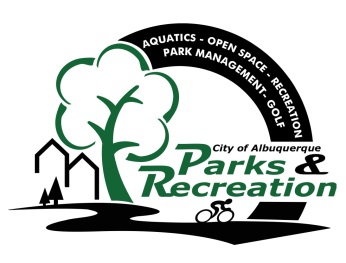 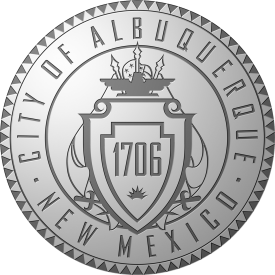 Recreational Trails CommitteeMeeting AgendaTuesday, January 19, 20153:30 p.m. - 5:30 p.m.Meeting Place:  7th Floor conference room, Room 7096City Hall, Fifth and Marquette, NWWelcome and IntroductionsApproval of January 19, 2015 AgendaApproval of December 15, 2015 MinutesGeneral Announcements GARTC Yearly ElectionNew Business/Presentations (None this meeting)	Discussion/Action Items/Ongoing Business – Bosque Nature Path/public meetings update………………………………………………………...GARTCCommittee Member Recruitment………………………………………………………………………GARTCProposed Trail Names…………………………………………………………………………….…….PlanningStrava Data ………………………………………………………………..……………………………..MRMPO	Sub-Committee Updates/ActionsStaff Reports and Project Updates Public Comment(Must be requested 24 hours prior to scheduled meeting, please email jcoffey@cabq.gov (Public input is limited to 2 Minutes)	AdjournNext GARTC meeting February 16, 2016 Members: Vacant – East At Large Representative; Ian Maddieson (Vice Chair) - Pedestrians and Hikers; Valerie Cole – Equestrians; Warren Wild - Off-Road Bicyclists (Mountain Bicyclists); Vacant – Runners and Joggers; Tyler Ashton – West At Large Representative; Kathleen Rhoad – Active Elderly; Vacant  − Physically Challenged GARTC Members:  If you will not be able to attend the meeting, please call Jason Coffey at 768-5325 or email at jcoffey@cabq.gov    Staff: City – Jason Coffey – PRD, 768-5325NOTICE TO PERSONS WITH DISABILITIES:  If you have a disability and require special assistance to participate in this meeting, please contact the office at least 7 days prior to the meeting at 768-5308 (voice), or by TTY at New Mexico Relay, 1-800-659-8331. 